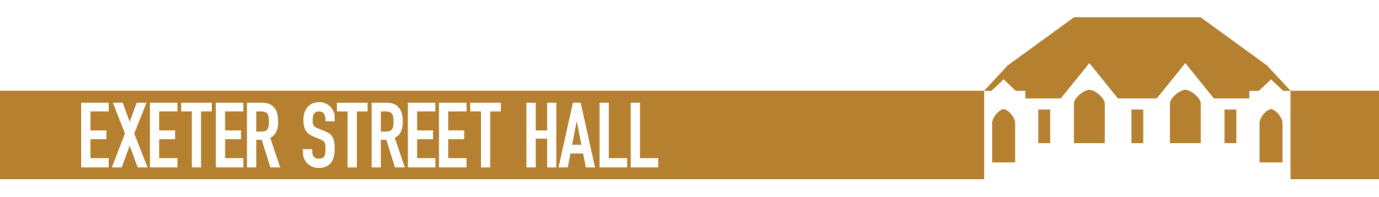 Annual General Meeting, 2021Nominations for ESCH DirectorThere are two nominations for Director.1) Rosie DewickLives in Coventry Street, PrestonvilleProposed by Sally HuntSeconded by Graham ThomasI have been a shareholder since 2013 and have been involved with the Hall since then, helping at Book and Christmas events. I have helped organise Halloween parties and have been on the door and behind the bar at other events. During lockdown I have been in the Hall helping chef Wendy Maas prepare meals for vulnerable people.I would like to encourage all age groups to use the Hall as much as possible and to help promote the Hall.2) Robin BaileyLives in Chatham Place, Seven DialsProposed by Graham ThomasSeconded by Susan CorlettI have been a volunteer at Exeter Street Hall for about 3 years now, and have thoroughly enjoyed working with my fellow volunteers on various activities. I strongly believe in the ethos and ideals of the Hall and enjoy the idea of working for, and being part of, the local community. I believe I can contribute even more as a management committee member.I worked in social care for 18 years, supporting people with learning disabilities. Nowadays I do part-time work as an event steward for Brighton-based company Select and for local music promoter Melting Vinyl, as well as being an exam invigilator at Priory School, Lewes. I also write occasional football and travel-themed articles for Football Weekends magazine.